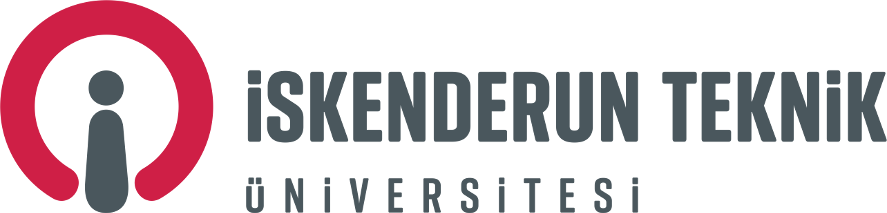 Kütüphane İSTE: BKMKullanıcı Eğitimi İstek FormuDoküman NoF.02Kütüphane İSTE: BKMKullanıcı Eğitimi İstek FormuYayın Tarihi12.05.2022Kütüphane İSTE: BKMKullanıcı Eğitimi İstek FormuRevizyon No.Kütüphane İSTE: BKMKullanıcı Eğitimi İstek FormuRevizyon TarihiKütüphane İSTE: BKMKullanıcı Eğitimi İstek FormuSayfa No1Formu kütüphaneye elden teslim edebilir veya kddb@iste.edu.tr adresine mail atabilirsiniz.Sorularınız için 0 (326) 613 56 00 (Dahili 1604/1606/1601)Formu kütüphaneye elden teslim edebilir veya kddb@iste.edu.tr adresine mail atabilirsiniz.Sorularınız için 0 (326) 613 56 00 (Dahili 1604/1606/1601)Formu kütüphaneye elden teslim edebilir veya kddb@iste.edu.tr adresine mail atabilirsiniz.Sorularınız için 0 (326) 613 56 00 (Dahili 1604/1606/1601)Formu kütüphaneye elden teslim edebilir veya kddb@iste.edu.tr adresine mail atabilirsiniz.Sorularınız için 0 (326) 613 56 00 (Dahili 1604/1606/1601)Talepte BulunanınTalepte BulunanınTalepte BulunanınAdı SoyadıİmzaBirimiUnvanıİş Yeri Tel NoCep Telefon NoE-Posta AdresiTalep TarihiKullanıcı Türünü SeçinizKullanıcı Türünü Seçiniz                                                                                                            Yanıt olarak “Evet” deyiniz.                                                                                                            Yanıt olarak “Evet” deyiniz.Öğrenci (Ön Lisans ya da Lisans)Yüksek Lisans ÖğrencisiDoktora ÖğrencisiAkademik PersonelNot: Grup Başvurusu İçin Gruptaki Kişi Sayısını BelirtinizTalep Edilen Eğitim TarihiTalep Edilen Eğitim TarihiTarihSaatNot: Eğitimler hafta içi, 09:00- 16:30 arası verilmektedir.Not: Eğitimler hafta içi, 09:00- 16:30 arası verilmektedir.Eğitim BilgileriEğitim Bilgileriİstediğiniz Eğitim TürüYanıt olarak “Evet” deyiniz. Elektronik ve basılı kaynak tarama eğitimiKütüphane Oryantasyon EğitimiLiteratür Tarama EğitimiBibliyometrik Atıf Veri Tabanları EğitimiMendeley EğitimiBenzerlik Tespit Programları EğitimiGörsel İçerikli Veri Tabanı Eğitimi Keşif Aracı EğitimiNot: Birden fazla eğitim türü seçebilirsiniz.Not: Birden fazla eğitim türü seçebilirsiniz.Kütüphanemiz hizmetlerinden yararlanmak için lütfen bu formu eksiksiz biçimde doldurunuz.Yukarıda yazılı bilgilerin doğruluğunu beyan; beyanda bulunduğum bilgilerimin Kişisel Verileri Koruma Kanunu (KVKK) kapsamında Kütüphane hizmetlerinde kullanılmasını kabul ederim.